Répartition des types de couvertures du sol au sein de l’usage agricole (US 1.1)OBJECTIFMontrer la répartition des types de couvertures du sol au sein de l’usage agricole (US 1.1) pour les millésimes 2010/2011 et 2017/2018.POSTES DE LA NOMENCLATURE OCS GE CONCERNÉSIdentification des postes concernés : Périmètre des usages du sol : US 1.1Périmètre des couvertures du sol : toutesCe qui est pris en compte dans cet indicateur :Toutes les couvertures d’usage agricole, utile et en jachère, y compris les bâtiments, les surfaces d’eau à usage agricole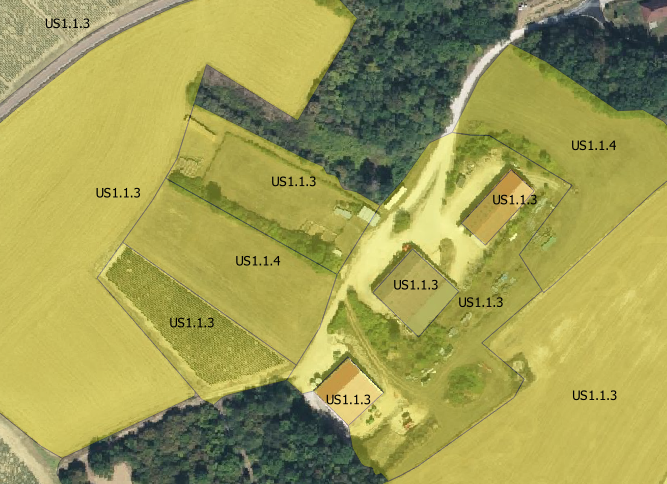 Ce qui n’est pas pris en compte dans cet indicateur :Les zones qui n’ont pas un usage agricoleLimites :Les prébois sont codés en fonction du taux de couvert des arbres, soit en formation arborée (taux de couvert > 25%), soit en fonction de la couverture majoritaire (pelouse, prairie,…). Dans le cas où ces zones sont considérées comme des formations arborées, l’usage associé sera majoritairement de l’usage sylvicole : les prébois ne seront pas systématiquement pris en compte dans cet indicateur.MÉTHODE EMPLOYÉE POUR LE CALCUL Sélection des polygones :Tous les polygones dont l’usage a pour classe mère US 1.1 Usage agricole, quel que soit leur couvertureCalcul des statistiques : pour les millésimes 2010/2011 et 2017/2018, superficie cumulée : des surfaces agricoles par type de couverture : US 1.1 flux entre les types de couverture entre les millésimes 2010/2011 et 2017/2018RÉSULTATRésultats pour la région Bourgogne-Franche-Comté (déclinables localement) :superficies en km² par type de couverture du sol, proportion en % par rapport à l’ensemble des zones à usage agricole.Exemple de résultats sur 20% de la Nièvre (chiffres non définitifs)